АУКЦИОННАЯ ДОКУМЕНТАЦИЯ                                                                   на право заключения договоров на установку и эксплуатацию рекламных конструкций на территории Сабинского муниципального районаОбщие положения о проведении аукционаНастоящая аукционная документация составлена в соответствии с постановлением Исполнительного комитета Сабинского муниципального района от 22.05.2018 г. № 644-п «Об утверждении Положения о порядке подготовки и проведения открытого аукциона на право заключения договоров на установку и эксплуатацию рекламных конструкций на территории Сабинского муниципального района Республики Татарстан», руководствуясь Гражданским кодексом Российской Федерации, Федеральным законом от 13.03.2006 № 38-ФЗ «О рекламе», Уставом Сабинского муниципального района.В части, прямо не урегулированной действующим законодательством Российской Федерации, проведение аукциона регулируется настоящей аукционной документацией.Организатор аукционаИсполнительный комитет Сабинского муниципального района.Местонахождение: 422060, Республика Татарстан, Сабинский район, пгт. Богатые Сабы, ул. Г. Закирова, д. 52, телефон (84362) 2-37-54.Почтовый адрес: 422060, Республика Татарстан, Сабинский район, пгт. Богатые Сабы, ул. Г. Закирова, д. 52.Адрес электронной почты: Marat.Bagmanov@tatar.ru.Контактное лицо – Багманов Марат Мансурович, телефон (84362) 2-37-54.Предмет аукциона: право заключения договоров на установку и эксплуатацию рекламных конструкций на территории Сабинского муниципального района сроком на 5 лет.                        Форма торгов: открытый аукцион.На аукцион выставлено 9 лотов. Лот 1Целевое назначение – под установку и эксплуатацию рекламной конструкции.Тип рекламной конструкции – щит отдельно стоящий, двухсторонний, с габаритами рекламного поля – 3х6 м.Площадь информационного поля – 36 кв. м.Адресный ориентир: РТ, Сабинский район, п.г.т.Б.Сабы, дорога п.г.т.Б.Сабы - д.Тимершик, возле водозаборной башни (кадастровый номер земельного участка 16:35:140303:20).Начальная (минимальная) цена – 64 500,00 рублей (установленная в соответствии с отчетом об оценке от 29.06.2018 № 1596).            Шаг аукциона: составляет 5% от начальной (минимальной) цены лота –                  3 225,00 рублей.Задаток составляет: 20 % от начальной (минимальной) цены лота – 12 900,00 рублей.Лот 2                                                              Целевое назначение – под установку и эксплуатацию рекламной конструкции.Тип рекламной конструкции – щит отдельно стоящий, двухсторонний, с габаритами рекламного поля – 3х6 м.Площадь информационного поля – 36 кв. м.Адресный ориентир: РТ, Сабинский район, п.г.т.Б.Сабы, дорога п.г.т.Б.Сабы - с.Шемордан, по объездной дороге (кадастровый номер земельного участка 16:35:140305:7).Начальная (минимальная) цена – 64 500,00 рублей (установленная в соответствии с отчетом об оценке от 29.06.2018 № 1596).            Шаг аукциона: составляет 5% от начальной (минимальной) цены лота –                  3 225,00 рублей.Задаток составляет: 20 % от начальной (минимальной) цены лота – 12 900,00 рублей.Лот 3                                                              Целевое назначение – под установку и эксплуатацию рекламной конструкции.Тип рекламной конструкции – пилон отдельно стоящий, двухсторонний, с габаритами рекламного поля – 1,2х1,8 м.Площадь информационного поля – 4,32 кв. м.Адресный ориентир: РТ, Сабинский район, п.г.т.Б.Сабы, ул.Заводская, 4, напротив ООО «Сабинские окна» (кадастровый номер земельного участка 16:35:000000:325).Начальная (минимальная) цена – 58 000,00 рублей (установленная в соответствии с отчетом об оценке от 29.06.2018 № 1596).           Шаг аукциона: составляет 5% от начальной (минимальной) цены лота –                  2 900,00 рублей.Задаток составляет: 20 % от начальной (минимальной) цены лота – 11 600,00 рублей.Лот 4                                                              Целевое назначение – под установку и эксплуатацию рекламной конструкции.Тип рекламной конструкции – пилон отдельно стоящий, двухсторонний, с габаритами рекламного поля – 1,2х1,8 м.Площадь информационного поля – 4,32 кв. м.Адресный ориентир: РТ, Сабинский район, п.г.т.Б.Сабы, ул.Сайдашева, в 50 метрах от магазина «Лигуна» (кадастровый номер земельного участка - рядом с 16:35140102:56).Начальная (минимальная) цена – 58 000,00 рублей (установленная в соответствии с отчетом об оценке от 29.06.2018 № 1596).           Шаг аукциона: составляет 5% от начальной (минимальной) цены лота –                  2 900,00 рублей.Задаток составляет: 20 % от начальной (минимальной) цены лота – 11 600,00 рублей.Лот 5                                                              Целевое назначение – под установку и эксплуатацию рекламной конструкции.Тип рекламной конструкции – щит отдельно стоящий, двухсторонний, с габаритами рекламного поля – 3х6 м.Площадь информационного поля – 36 кв. м.Адресный ориентир: РТ, Сабинский район, п.г.т.Б.Сабы, ул.Тукая, 3, возле поликлиники (кадастровый номер земельного участка - рядом 16:35:140116:99).Начальная (минимальная) цена – 64 500,00 рублей (установленная в соответствии с отчетом об оценке от 29.06.2018 № 1596).            Шаг аукциона: составляет 5% от начальной (минимальной) цены лота –                  3 225,00 рублей.Задаток составляет: 20 % от начальной (минимальной) цены лота – 12 900,00 рублей.Лот 6                                                              Целевое назначение – под установку и эксплуатацию рекламной конструкции.Тип рекламной конструкции – щит отдельно стоящий, двухсторонний, с габаритами рекламного поля – 3х6 м.Площадь информационного поля – 36 кв. м.Адресный ориентир: РТ, Сабинский район, п.г.т.Б.Сабы, ул.Тукая, 15, объездная дорога, возле автовокзала (кадастровый номер земельного участка - рядом 16:35:140116:203).Начальная (минимальная) цена – 64 500,00 рублей (установленная в соответствии с отчетом об оценке от 29.06.2018 № 1596).            Шаг аукциона: составляет 5% от начальной (минимальной) цены лота –                  3 225,00 рублей.Задаток составляет: 20 % от начальной (минимальной) цены лота – 12 900,00 рублей.Лот 7                                                             Целевое назначение – под установку и эксплуатацию рекламной конструкции.Тип рекламной конструкции – щит отдельно стоящий, двухсторонний, с габаритами рекламного поля – 3х6 м.Площадь информационного поля – 36 кв. м.Адресный ориентир: РТ, Сабинский район, с.Шемордан, ул.Азина, 6, у дороги возле Шеморданского МПП ЖКХ (кадастровый номер земельного участка - рядом 16:35:200114:6).Начальная (минимальная) цена – 64 500,00 рублей (установленная в соответствии с отчетом об оценке от 29.06.2018 № 1596).            Шаг аукциона: составляет 5% от начальной (минимальной) цены лота –                  3 225,00 рублей.Задаток составляет: 20 % от начальной (минимальной) цены лота – 12 900,00 рублей.Лот 8                                                             Целевое назначение – под установку и эксплуатацию рекламной конструкции.Тип рекламной конструкции – щит отдельно стоящий, двухсторонний, с габаритами рекламного поля – 3х6 м.Площадь информационного поля – 36 кв. м.Адресный ориентир: РТ, Сабинский район, с.Шемордан, ул.Заводская, при въезде в населенный пункт со стороны Балтаси в 100 м. от телевышки (кадастровый номер земельного участка - рядом 16:35:220140:6).Начальная (минимальная) цена – 64 500,00 рублей (установленная в соответствии с отчетом об оценке от 29.06.2018 № 1596).            Шаг аукциона: составляет 5% от начальной (минимальной) цены лота –                  3 225,00 рублей.Задаток составляет: 20 % от начальной (минимальной) цены лота – 12 900,00 рублей.Лот 9                                                             Целевое назначение – под установку и эксплуатацию рекламной конструкции.Тип рекламной конструкции – щит отдельно стоящий, двухсторонний, с габаритами рекламного поля – 3х6 м.Площадь информационного поля – 36 кв. м.Адресный ориентир: РТ, Сабинский район, с.Шемордан, ул.Лермонтова, перед зданием МЧС (кадастровый номер земельного участка 16:35:200113:43).Начальная (минимальная) цена – 64 500,00 рублей (установленная в соответствии с отчетом об оценке от 29.06.2018 № 1596).            Шаг аукциона: составляет 5% от начальной (минимальной) цены лота –                  3 225,00 рублей.Задаток составляет: 20 % от начальной (минимальной) цены лота – 12 900,00 рублей.Срок опубликования, размещения извещения о проведении аукциона.Извещение о проведении аукциона размещается на сайте Сабинского муниципального района, на официальном сайте Российской Федерации для размещения информации о проведении торгов по адресу https://torgi.gov.ru и в средствах массовой информации не менее чем за 30 дней до даты окончания приема заявок на участие в аукционеПорядок предоставления аукционной документацииОзнакомиться с правилами проведения аукциона, можно со дня размещения аукционной документации на сайте Сабинского муниципального района, получить аукционную документацию - по месту приема заявок в рабочие дни с 8-00 до 17-00, с перерывом на обед с 12-00 до 13-00. Справки по телефону: (84362) 2-37-54.Порядок подачи заявки для участия в аукционеДля участия в аукционе заявитель представляет в Исполнительный комитет Сабинского муниципального района (организатору аукциона), находящегося по адресу: 422060, Республика Татарстан, Сабинский район, пгт Богатые Сабы, ул. Г. Закирова, д. 52, заявку установленного образца (приложение 1) в 2-х экземплярах, с приложением следующих документов:Для физических лиц:1. заявление на участие в аукционе, соответствующее форме, утвержденной в документации об аукционе;2. полные сведения о заявителе, включая фамилию, имя, отчество, место жительства и паспортные данные физического лица.3. информацию о налоговой инспекции, где они состоят на учете.4. банковские реквизиты.5. гарантийное письмо, в котором заявитель обязуется установить рекламные конструкции, технические характеристики которых соответствуют требованиям Исполнительного комитета Сабинского муниципального района, а также требованиям документации об аукционе.6. документ, подтверждающий право лица действовать от имени заявителя.Для индивидуальных предпринимателей: 1. заявление на участие в аукционе, соответствующее форме, утвержденной в документации об аукционе;2. полные сведения о заявителе, включая фамилию, имя, отчество, место жительства индивидуального предпринимателя.3. банковские реквизиты.4. информацию о налоговой инспекции, где они состоят на учете.5. полная выписка из Единого государственного реестра индивидуальных предпринимателей, полученная не ранее чем за один месяц до дня размещения извещения о проведении аукциона.6. заявление об отсутствии решения о ликвидации заявителя - юридического лица, об отсутствии решения арбитражного суда о признании заявителя - юридического лица, индивидуального предпринимателя банкротом и об открытии конкурсного производства, об отсутствии решений о приостановлении деятельности заявителя в порядке, предусмотренном Кодексом Российской Федерации об административных правонарушениях.7. сведения об отсутствии просроченной задолженности перед бюджетом Сабинского муниципального района по договорам на установку и эксплуатацию средств наружной рекламы и информации, заключенным с Исполнительным комитетом Сабинского муниципального района.8. гарантийное письмо, в котором заявитель обязуется установить рекламные конструкции, технические характеристики которых соответствуют требованиям Исполнительного комитета Сабинского муниципального района, а также требованиям документации об аукционе.9. документ, подтверждающий право лица действовать от имени заявителя.Для юридических лиц:заявление на участие в аукционе, соответствующее форме, утвержденной в документации об аукционе;полные сведения о заявителе, включая наименование и местонахождение юридического лица. идентификационный номер налогоплательщика заявителя. почтовый адрес; телефон; факс; адрес электронной почты; фамилию, имя, отчество и должность лица, уполномоченного на подписание договоров.документ, подтверждающий полномочия лица на подписание договоров. банковские реквизиты.документ, подтверждающий право лица действовать от имени заявителя.заявление об отсутствии решения о ликвидации заявителя - юридического лица, об отсутствии решения арбитражного суда о признании заявителя - юридического лица, индивидуального предпринимателя банкротом и об открытии конкурсного производства, об отсутствии решений о приостановлении деятельности заявителя в порядке, предусмотренном Кодексом Российской Федерации об административных правонарушениях.сведения об отсутствии просроченной задолженности перед бюджетом Сабинского муниципального района по договорам на установку и эксплуатацию средств наружной рекламы и информации, заключенным с Исполнительным комитетом Сабинского муниципального района. гарантийное письмо, в котором заявитель обязуется установить рекламные конструкции, технические характеристики которых соответствуют требованиям Исполнительного комитета города Сабинского муниципального района, а также требованиям документации об аукционе.Заявки и необходимые документы на участие в аукционе принимаются организатором торгов с «11» июля по «24» августа 2018 г. (включительно) с 8.00 до 17.00 часов, кроме субботы и воскресенья (обеденный перерыв с 12-00 до 13-00), по адресу: 422060, Республика Татарстан, Сабинский район, пгт Богатые Сабы, ул. Г. Закирова, д. 52, кабинет 302. Заявки и документы, поступившие по истечении указанного срока, к рассмотрению не принимаются. Заявитель вправе подать лишь одну заявку на участие в аукционе в отношении каждого предмета аукциона (лота).Заявитель подает заявку на участие в аукционе в письменном виде.Текст должен быть четко пропечатан. Исправления в документах не допускаются, за исключением исправлений, скрепленных печатью и заверенных подписью уполномоченного лица.Представленные заявителем документы в составе заявки на участие в аукционе не возвращаются.Заявитель вправе отозвать заявку на участие в аукционе не позднее окончания срока подачи заявок, указанного в документации об аукционе, направив об этом письменное уведомление организатору аукциона.Организатор аукциона обязуется вернуть задаток указанному заявителю в течение пяти рабочих дней с даты поступления организатору аукциона уведомления об отзыве заявки на участие в аукционе.Обязательные требования к участникам аукциона1) Заявители не должны находиться в процессе ликвидации, быть признанными несостоятельными (банкротами).2) Заявители не должны иметь задолженности перед бюджетом Сабинского муниципального района по договорам на установку и эксплуатацию средств наружной рекламы и информации, заключенным с Исполнительным комитетом Сабинского муниципального района.Требования о внесении задаткаСумма задатка вносится до подачи заявки, с даты опубликования извещения о проведении торгов до даты окончания приема заявок, на расчетный счет Исполнительного комитета Сабинского муниципального района:Наименование получателя: Исполнительный комитет Сабинского муниципального района РТ, ЛР 363400112 – Исполком, номер расчетного счета: 40302810745205000101 в ПАО «Ак Барс» Банк, г. Казань, БИК 049205805, ИНН 1635005821, КПП 163501001. Заявитель в платежном поручении в поле «Назначение платежа» указывает «Задаток на участие в аукционе по лоту №__». 	Копия платежного документа с отметкой банка об исполнении представляется организатору торгов.Сумма задатка возвращается участнику в случае:- поступления заявки после окончания установленного срока приема заявок;- отказа в допуске заявителя к участию в аукционе;- если участник не выиграл торги;- торги признаны несостоявшимися;- отзыва заявки заявителем до начала рассмотрения заявок;- отказа организатора аукциона от проведения аукциона.В данных случаях, организатор торгов обязуется вернуть участнику аукциона сумму задатка в течение 5 (пять) рабочих дней.Дата, время и место рассмотрения заявок на участие в аукционе, определение участников аукционаДень определения участников аукциона «24» августа 2018 г. до 11 ч. 00 мин. Комиссия принимает решение о признании претендентов участниками торгов или об отказе в допуске к участию в аукционе, которое оформляется протоколом. Все претенденты письменно уведомляются о принятом решении не позднее следующего рабочего дня. Телефон для справок: (84362) 2-37-54. Заявители не допускаются к участию в аукционе, если:- находятся в процессе ликвидации, признаны несостоятельными (банкротами);- на имущество которых наложен арест и (или) деятельность которого приостановлена;- не внесший в установленном порядке обеспечение заявки на участие в аукционе;- имеющий просроченную задолженность перед бюджетом Сабинского муниципального района по договорам на установку и эксплуатацию средств наружной рекламы и информации- заявка на участие в аукционе не соответствует требованиям аукционной документации, в том числе при наличии в такой заявке предложения о цене договора ниже начальной цены договора;- обнаружения Комиссией недостоверных данных в представленных заявителем документах.Результаты рассмотрения заявок аукционной комиссии заносятся в протокол рассмотрения заявок на участие в аукционе.Дата, время и место проведения аукционаТорги организованы на основании постановления Исполнительного комитета Сабинского муниципального района от 22.05.2018 г. № 644-п «Об утверждении Положения о порядке подготовки и проведения открытого аукциона на право заключения договоров на установку и эксплуатацию рекламных конструкций на территории Сабинского муниципального района Республики Татарстан» и состоятся «27» августа 2018 г. в 14.00 часов, по адресу: 422060, Республика Татарстан, Сабинский район, пгт.Богатые Сабы, ул. Г. Закирова, д. 52, кабинет 302.Дата, время и место регистрации участников аукционаРегистрация участников аукциона проводится 27.08.2018 г. с 13-15 до 13-55 по адресу: 422060, Республика Татарстан, Сабинский район, пгт. Богатые Сабы, ул. Г. Закирова, д. 52, кабинет 302.Порядок определения победителя аукционаПобедителем аукциона признается участник аукциона из числа участников, соответствующих требованиям документации об аукционе, который предложил наиболее высокую цену лота.Результаты аукциона подводятся в день его проведения и оформляются протоколом, который подписывается всеми присутствующими членами аукционной комиссии в день проведения аукциона. Протокол составляется в двух экземплярах, один из которых остается у организатора аукциона.Организатор аукциона в течение пяти рабочих дней со дня размещения протокола подведения итогов аукциона на сайте готовит проекты договоров, направляет проекты договоров и счет на оплату обеспечения исполнения обязательств по договорам в соответствии с максимальной ценой победителю аукциона.Срок, в течение которого должен быть подписан проект договора.Победитель аукциона в течение 10 рабочих дней с момента получения счета и проектов договоров перечисляет на счет организатора аукциона сумму обеспечения исполнения обязательств по договорам и представляет в уполномоченный орган подписанные договоры на установку и эксплуатацию всех рекламных конструкций, предусмотренных в лоте, на бумажных носителях в двух экземплярах.Организатор аукциона в течение трех рабочих дней подтверждает оплату обеспечения исполнения обязательств по договорам, подписание победителем аукциона всех договоров и возвращает победителю аукциона по одному экземпляру договоров, подписанных с обеих сторон.                      Срок, в течение которого организатор аукциона вправе отказаться от проведения аукциона и внести изменения в аукционную документацию.Организатор аукциона вправе отказаться от проведения аукциона не позднее чем за три рабочих дня до даты окончания срока подачи заявок на участие в аукционе, разместив извещение об отказе от проведения аукциона на сайте Сабинского муниципального района.Организатор аукциона по собственной инициативе или в соответствии с поступившим запросом о разъяснении положений документации об аукционе вправе принять решение о внесении изменений в извещение о проведении аукциона и документацию об аукционе не позднее чем за 15 дней до даты проведения аукциона. Изменение предмета аукциона не допускается.Приложение 1                                                                                                                                                                  к аукционной документации, утвержденной                                                                                                          постановлением Исполнительного комитета                                                                                                                     Сабинского муниципального района                                                                                                                                   от 22.05.2018 г. № 644-пПредседателю Комиссии по проведению аукциона                                                         на право заключения договоров                                                                                            на установку и эксплуатацию рекламных                                                                  конструкций на территории                                                                                           Сабинского муниципального района                                          ЗАЯВКАна участие в аукционе на право заключения договоров на установку и эксплуатацию рекламных конструкций на территории Сабинского муниципального района.1. Изучив аукционную документацию на право заключения договоров на установку и эксплуатацию рекламной конструкции по лоту № __________________________________________________________________:                                                                                             (характеристики рекламной конструкции, адрес места)__________________________________________________________________
 (наименование, Ф.И.О.)
в лице ____________________________________________________________(наименование должности, Ф.И.О. руководителя, уполномоченного лица для юридического лица)сообщает о согласии участвовать в аукционе на условиях, указанных в извещении о проведении аукциона, и направляет настоящую заявку.2. Настоящей заявкой подтверждаю, что в отношении ______________________________________________________________________________________ 
(наименование Претендента)не принято решение о ликвидации, отсутствуют решения арбитражного суда о признании банкротом и об открытии конкурсного производства, а также решение о приостановлении деятельности в порядке, предусмотренном Кодексом РФ об административных правонарушениях.3. Настоящим подтверждаю и гарантирую, что вся информация, содержащаяся в Заявке и прилагаемых к ней документах, является подлинной и соответствует истинным фактам. Проставляя свою подпись, тем самым подтверждаю, что ознакомлен с содержанием настоящей Заявки и полностью понимаю ее.4. Обязуюсь соблюдать условия проведения аукциона, содержащиеся в информационном сообщении по продаже права на заключение договора аренды муниципального имущества, опубликованном на официальном сайте Сабинского муниципального района.5. В случае признания победителем аукциона муниципального имущества, __________________________________________________________________ (наименование Претендента)берет на себя обязательства подписать договор на установку и эксплуатацию рекламной конструкции на условиях, предусмотренных аукционной документацией и представить его в Исполнительный комитет Сабинского муниципального района по адресу: 422060, Республика Татарстан, Сабинский район, пгт. Богатые Сабы, ул. Г. Закирова, д. 52 не позднее 10 (Десяти) дней с момента получения проекта договора.Адрес Претендента и банковские реквизиты Претендента в случае возврата задатка:____________________________________________________________________________________________________________________________________
6. Приложение: на ______ л.  в том числе:__________________________________________________________________
7. Контактный номер телефона _______________________________._____________ 20__г. _____________________________________________                        Дата                                        подпись Претендента (его полномочного представителя, Ф.И.О)                             М.П. Заявка принята ______час. ____ мин.     «___» _____ 20___ г. Регистрационный № ______.__________________________________________________________________(подпись, Ф.И.О., должность лица, принявшего заявку)Приложение 2                                                                                                                                                                  к аукционной документации, утвержденной                                                                                                          постановлением Исполнительного комитета                                                                                                                     Сабинского муниципального района                                                                                                                                   от 22.05.2018 г. № 644-пПримерная форма договора на установку и эксплуатацию рекламной конструкции на территории Сабинского муниципального района Республики Татарстан (по лотам 1-2, 5-9)п.г.т. Богатые Сабы                                                           "__" _______________ г.

Исполнительный комитет Сабинского муниципального района, именуемый в дальнейшем «Исполнительный комитет», в лице Руководителя Исполнительного комитета Сабинского муниципального района  ________________________, действующего на основании Положения ,с одной стороны, и __________________, именуемое в дальнейшем "Владелец рекламной конструкции", в лице ________________________, действующего на основании _________________________________________,  с другой стороны, а вместе именуемые "Стороны", по результатам торгов на право заключения договоров на установку и эксплуатацию рекламных конструкций на территории Сабинского муниципального района (протокол от ___________ N ___) заключили настоящий договор о нижеследующем.Предмет договора1.1. В соответствии с настоящим договором  Исполнительный комитет предоставляет Владельцу рекламной конструкции за плату право осуществить установку и эксплуатацию рекламной конструкции (тип рекламной конструкции, место размещения, проектный номер в соответствии со Схемой размещения рекламных конструкций) на имуществе, находящемся в муниципальной собственности Сабинского муниципального района, или на участке земель общего пользования, право государственной собственности на которые не разграничено и правом распоряжения которыми обладают органы местного самоуправления согласно пункту 10 статьи 3 Федерального закона от 25.10.2001 N 137-ФЗ "О введении в действие Земельного кодекса Российской Федерации", сроком на 5 лет (земли общего пользования: территория вдоль автомобильных дорог, проездов, улиц и т.д.), а Владелец рекламной конструкции осуществляет ее установку и эксплуатацию в целях распространения наружной рекламы в соответствии с условиями настоящего договора и действующим законодательством.1.2. Рекламная конструкция должна иметь маркировку в виде таблички с указанием наименования, контактного телефона Владельца рекламной конструкции, номера разрешения на ее установку и эксплуатацию.II. Права и обязанности сторон2.1. Исполнительный комитет вправе:2.1.1. осуществлять контроль за соответствием рекламной конструкции выданному разрешению;2.1.2. в случае выявления несоответствия технических характеристик или внешнего вида рекламной конструкции выданному разрешению и (или) требованиям, установленным муниципалитетом в отношении рекламной конструкции данного типа (приложение 1), а также фактов использования рекламной конструкции с нарушением условий настоящего договора направлять Владельцу рекламной конструкции требования об устранении нарушений с указанием срока их устранения;2.1.3. Размещать на рекламной конструкции социальную рекламу в соответствии с разделом 8 настоящего договора.2.2. Владелец рекламной конструкции имеет право:2.2.1. беспрепятственного доступа к месту размещения рекламной конструкции и пользования этим местом для целей, связанных с осуществлением прав Владельца рекламной конструкции, в том числе с ее монтажом, эксплуатацией, техническим обслуживанием и демонтажем;2.2.2. после получения разрешения на установку и эксплуатацию рекламной конструкции установить и эксплуатировать рекламную конструкцию в течение срока действия настоящего договора.2.3. Владелец рекламной конструкции обязан:2.3.1. получить разрешение на установку и эксплуатацию рекламной конструкции в установленном порядке, установить и эксплуатировать ее в соответствии с полученным разрешением;2.3.2. спроектировать, изготовить и установить рекламную конструкцию в соответствии с требованиями строительных норм и правил, правил техники безопасности, а также в соответствии с требованиями, установленными муниципалитетом в отношении рекламной конструкции данного типа (приложение 1);2.3.3. сохранять межевые, геодезические и другие специальные знаки, установленные на земельных участках в соответствии с законодательством;2.3.4. письменно уведомить Исполнительный комитет об установке рекламной конструкции в пятидневный срок с момента ее установки (в том числе после временного демонтажа). В случае обнаружения Исполнительным комитетом недостатков в установленной рекламной конструкции Владелец рекламной конструкции обязан устранить их в указанный Исполнительным комитетом срок;2.3.5. содержать рекламную конструкцию в надлежащем состоянии в соответствии с Правилами благоустройства Сабинского муниципального района и иными нормативными документами;2.3.6. самостоятельно и за свой счет обеспечивать подсветку информационных полей в вечернее и ночное время суток, если это предусмотрено для рекламной конструкции данного типа;2.3.7. обеспечивать безопасность эксплуатации рекламной конструкции;2.3.8. за свой счет осуществлять монтаж и демонтаж рекламной конструкции, нести расходы, связанные с ее эксплуатацией, включая расходы на возмещение вреда, причиненного третьим лицам в связи с эксплуатацией рекламной конструкции;2.3.9. надлежащим образом осуществлять обязательства по оплате, принятые согласно настоящему договору;2.3.10. проходить техническую экспертизу состояния рекламной конструкции по условиям безопасности, если данная обязанность предусмотрена законодательством в отношении конструкции данного типа;2.3.11. в случае реорганизации юридического лица не позднее чем в пятидневный срок с момента внесения записи в Единый государственный реестр юридических лиц письменно уведомить Исполнительный комитет о правопреемниках по настоящему договору и заключить дополнительное соглашение к настоящему договору;2.3.12. письменно в пятидневный срок оповестить Исполнительный комитет об изменении своих реквизитов (наименования, местонахождения, почтового адреса, электронной почты, факсимильной связи), предназначенных для направления в Исполнительный комитет соответствующих писем и уведомлений, места регистрации, платежных и иных реквизитов (в соответствии с пунктом 8.4 настоящего договора), а также данных о лице, имеющем право представлять Владельца рекламной конструкции и действовать от его имени (с доверенностью или без таковой). В случае неисполнения Владельцем рекламной конструкции этих условий письма и другая корреспонденция, направляемые в Исполнительный комитет по указанным в настоящем договоре реквизитам, считаются отправленными Владельцу рекламной конструкции, который вне зависимости от их фактического получения считается извещенным (получившим соответствующие письма, корреспонденцию);2.3.13. по требованию Исполнительного комитета в пятидневный срок представлять платежные документы об уплате платежей по настоящему договору, учредительные и иные документы, имеющие непосредственное отношение к вопросам, касающимся исполнения Владельцем рекламной конструкции обязательств по настоящему договору;2.3.14. осуществить демонтаж рекламной конструкции в течение месяца и удалить информацию, размещенную на рекламной конструкции, в течение трех дней со дня истечения срока действия настоящего договора;2.3.15. надлежащим образом исполнять иные обязательства, вытекающие из условий настоящего договора.III. Платежи и расчеты3.1. Плата по настоящему Договору составляет ___________ (_________) рублей без учета НДС, плата по договору вносится на счет равными долями, кратными пяти к сумме настоящего договора.Размер платы устанавливается по результатам аукциона в соответствии с протоколом комиссии по проведению аукционов на право заключения договоров на установку и эксплуатацию рекламных конструкций.3.2. Оплата за текущий год осуществляется в течение 30 (тридцати) календарных дней со дня подписания настоящего договора в безналичном порядке путем перечисления денежных средств на расчетный счет, указанный Исполнительным комитетом Сабинского муниципального района. Платежи за последующие годы должны быть полностью внесены владельцем рекламной конструкции кратными долями (1/5 от суммы настоящего договора – каждый год) не позднее 30.09.2019, 30.09.2020, 30.09.2021, 30.09.2022, 30.09.2023 г.IV. Срок действия договора4.1. Настоящий договор вступает в силу с момента его подписания и действует по «8» сентября 2023 года.4.2. Действие настоящего договора прекращается со дня, следующего после даты, указанной в пункте 4.1 настоящего договора. Однако окончание срока действия настоящего договора не освобождает Стороны от полного исполнения всех обязательств по настоящему договору, не выполненных на момент прекращения его действия.V. Порядок расторжения договора5.1. Настоящий договор может быть расторгнут по соглашению Сторон.5.2. Владелец рекламной конструкции имеет право расторгнуть настоящий договор в одностороннем внесудебном порядке лишь при условии отсутствия задолженности по настоящему договору, осуществления демонтажа рекламной конструкции и проведения восстановительных работ на месте ее размещения. Письменное уведомление о расторжении настоящего договора должно быть направлено в Исполнительный комитет не менее чем за 14 календарных дней до предполагаемой даты расторжения настоящего договора.5.3. Исполнительный комитет имеет право расторгнуть настоящий договор в одностороннем внесудебном порядке в случаях:5.3.1. невнесения Владельцем рекламной конструкции, а также внесения в неполном объеме платы по настоящему договору в предусмотренные настоящим договором сроки оплаты, установленные в пункте 3.2 настоящего договора, если просрочка платежа составляет более 30 календарных дней;5.3.2. несоблюдения или ненадлежащего соблюдения требований хотя бы одного из следующих пунктов настоящего договора: 2.3.1, 2.3.11;5.3.3. неоднократного невыполнения, ненадлежащего или несвоевременного выполнения Владельцем рекламной конструкции обязательств по пункту 2.3.5 настоящего договора;5.3.4. неоднократного невыполнения требований по устранению нарушений технических характеристик и (или) внешнего вида рекламной конструкции, направленных Владельцу рекламной конструкции в соответствии с пунктом 2.1.2 настоящего договора;5.3.5. аннулирования или признания недействительным разрешения на установку и эксплуатацию рекламной конструкции в соответствии с действующим законодательством;5.3.6. ликвидации Владельца рекламной конструкции либо признания Владельца рекламной конструкции несостоятельным (банкротом).5.4. При наличии оснований для одностороннего отказа от исполнения настоящего договора, предусмотренных пунктом 5.3 настоящего договора, Исполнительный комитет направляет Владельцу рекламной конструкции письменное уведомление о расторжении настоящего договора в одностороннем порядке. В данном случае настоящий договор считается расторгнутым с даты, указанной в таком уведомлении.5.5. Если по причинам, связанным с изменением муниципальной планировки, строительством, реконструкцией, ремонтом, утратой (разрушением, сносом и т.п.) имущества, к которому присоединяется рекламная конструкция, а также прокладкой, ремонтом, реконструкцией инженерных коммуникаций и (или) по причине проведения плановых или аварийных работ по ремонту, обслуживанию инженерных коммуникаций (далее - муниципальный случай) установка рекламной конструкции невозможна, то Владелец рекламной конструкции направляет в Исполнительный комитет заявление о необходимости проверки данного факта в установленном порядке.5.6. Факты наличия либо отсутствия муниципального случая устанавливаются решением уполномоченной комиссии (далее - Комиссия), утвержденной постановлением Исполнительного комитета Сабинского муниципального района.5.7. Если по причине муниципального случая возникает необходимость демонтажа установленной рекламной конструкции, то Владелец рекламной конструкции обязан осуществить такой демонтаж на основании письменного обращения Исполнительного комитета (в лице Исполнительного комитета Сабинского муниципального района) в течение 10 рабочих дней, если настоящим договором не предусмотрено иное, и уведомить Исполнительный комитет о произведенном демонтаже рекламной конструкции в течение 3 (трех) рабочих дней. В случае неисполнения Владельцем рекламной конструкции обязательств по демонтажу данной рекламной конструкции Исполнительный комитет вправе расторгнуть настоящий договор в одностороннем внесудебном порядке.5.8. При установленном факте муниципального случая плата по настоящему договору за период с момента получения от Владельца рекламной конструкции заявления, указанного в пункте 5.5 настоящего договора, либо с момента демонтажа рекламной конструкции, указанного в пункте 5.7 настоящего договора, до завершения работ, препятствующих установке рекламной конструкции (далее - период муниципального случая), не взимается. В случае если платеж за период муниципального случая уже произведен Владельцем рекламной конструкции, Исполнительный комитет производит перерасчет в следующем расчетном периоде. В случае если перерасчет невозможен, Исполнительный комитет осуществляет возврат платы за период муниципального случая на основании письменного заявления Владельца рекламной конструкции.5.9. Если период муниципального случая превысил шесть месяцев, Владелец рекламной конструкции вправе досрочно расторгнуть настоящий договор на установку и эксплуатацию рекламной конструкции в одностороннем порядке и требовать от Исполнительного комитета возврата денежных средств, уплаченных за период с даты досрочного расторжения настоящего договора до даты истечения срока его действия. При этом Владелец рекламной конструкции направляет письменное уведомление Исполнительному комитету о расторжении настоящего договора в связи с муниципальным случаем.5.10. В случае расторжения настоящего договора по пунктам 5.2, 5.3, 5.7 настоящего договора Владелец рекламной конструкции не вправе требовать от Исполнительного комитета возврата денежных средств, уплаченных за период с даты досрочного расторжения настоящего договора до даты истечения срока его действия.5.11. При установке рекламной конструкции в охранной зоне инженерных коммуникаций Владелец рекламной конструкции в случае необходимости должен самостоятельно получить соответствующее согласование организации, эксплуатирующей указанные инженерные коммуникации. В случае получения отказа в указанном согласовании Владелец рекламной конструкции направляет в Исполнительный комитет уведомление с приложением копий документов, подтверждающих данный отказ. Решение о возможности или невозможности установки рекламной конструкции на основании представленных документов принимается Комиссией. В случае невозможности установки рекламной конструкции Владелец рекламной конструкции вправе досрочно расторгнуть настоящий договор в одностороннем порядке, уведомив письменно Исполнительный комитет, и требовать от Исполнительного комитета возврата денежных средств, уплаченных за период с даты получения Исполнительным комитетом указанного в настоящем пункте уведомления до даты истечения срока действия настоящего договора.5.12. В случае досрочного расторжения настоящего договора в соответствии с пунктами 5.9, 5.11 настоящего договора Владелец рекламной конструкции вправе обратиться с требованием о возврате указанных в пунктах 5.9, 5.11 настоящего договора денежных средств в срок не позднее трех месяцев с момента расторжения настоящего договора.5.13. В случае если при досрочном расторжении договора в соответствии с пунктами 5.9, 5.11 настоящего договора период с момента заключения настоящего договора до момента получения Исполнительным комитетом заявления, указанного в пункте 5.5 настоящего договора, либо уведомления, указанного в пункте 5.11 настоящего договора, составит не более 90 календарных дней, возврату подлежат все средства, уплаченные по настоящему договору, в полном объеме.5.14. В случае досрочного расторжения договора Владелец рекламной конструкции обязан удалить информацию, размещенную на рекламной конструкции в течение 3 (трех) дней и демонтировать рекламную конструкцию в течение одного месяца, а также произвести полный расчет за период действия настоящего договора.VI. Ответственность сторон6.1. За неисполнение или ненадлежащее исполнение обязательств по настоящему договору Стороны несут ответственность в соответствии с действующим законодательством Российской Федерации.6.2. В случае не установки рекламной конструкции Владелец рекламной конструкции не освобождается от исполнения обязательств по настоящему договору.VII. Прочие условия7.1. При размещении рекламной конструкции в охранной зоне инженерных коммуникаций для Владельца рекламной конструкции действуют следующие обременения:- в случае уведомления Владельца рекламной конструкции организацией, эксплуатирующей инженерные коммуникации, о возникновении аварийной ситуации, требующей незамедлительного демонтажа рекламной конструкции, Владелец рекламной конструкции должен в течение часа подтвердить получение данного уведомления и приступить к демонтажу рекламной конструкции. Уведомление Владельца рекламной конструкции осуществляется по телефону, номер которого указан на маркировке рекламной конструкции. В случае неисполнения требования о незамедлительном демонтаже рекламной конструкции и (или) при отсутствии связи по телефону, номер которого указан на маркировке рекламной конструкции, организация, эксплуатирующая данные инженерные коммуникации, имеет право без согласования с Владельцем рекламной конструкции провести ее демонтаж, не неся ответственности за состояние рекламной конструкции после демонтажа;- в случае необходимости проведения плановых работ по ремонту (обслуживанию) инженерных коммуникаций, требующих демонтажа рекламной конструкции, Исполнительный комитет уведомляет Владельца рекламной конструкции о необходимости обеспечения ее демонтажа в срок, указанный в уведомлении, но не позднее чем за 10 рабочих дней до демонтажа рекламной конструкции.7.2. Владелец рекламной конструкции обязан не позднее чем в пятидневный срок письменно уведомлять Исполнительный комитет обо всех фактах возникновения у третьих лиц прав в отношении рекламной конструкции (сдача рекламной конструкции в аренду, внесение рекламной конструкции в качестве вклада по договору простого товарищества, заключение договора доверительного управления, иные факты). В случае несвоевременного уведомления Исполнительного комитета обо всех фактах возникновения у третьих лиц прав в отношении рекламной конструкции настоящий договор расторгается в соответствии с пунктами 5.3 и 5.4 настоящего договора, разрешение на установку и эксплуатацию рекламной конструкции аннулируется.7.3. При истечении срока действия настоящего договора или при досрочном расторжении настоящего договора по инициативе Исполнительного комитета и неисполнении Владельцем рекламной конструкции своих обязательств по удалению информации, размещенной на рекламной конструкции, и демонтажу данной рекламной конструкции, Исполнительный комитет вправе удалить информацию, размещенную на рекламной конструкции, и демонтировать ее, возложив на Владельца рекламной конструкции фактические расходы, понесенные в связи с удалением информации, демонтажем, восстановительными работами на месте размещения рекламной конструкции, хранением и в необходимых случаях уничтожением рекламной конструкции. Исполнительный комитет не несет перед Владельцем рекламной конструкции ответственности за убытки, возникшие у него вследствие удаления информации и демонтажа рекламной конструкции. Уничтожение рекламной конструкции может быть произведено по истечении 30 календарных дней с момента осуществления демонтажа в случае, если Владелец рекламной конструкции не забрал ее с места хранения и не возместил понесенные расходы по удалению информации, демонтажу, восстановительным работам на месте размещения рекламной конструкции, ее транспортировке, хранению и фактическому размещению.VIII. Размещение социальной рекламы.8.1. В соответствии с пунктом 3 статьи 10 Федерального закона от 13.03.2006 N 38-ФЗ "О рекламе" в течение срока действия договора Владелец рекламной конструкции обязан безвозмездно размещать материалы социальной рекламы, в том числе информацию к государственным праздникам, избирательным кампаниям, памятным датам, а также к районным праздникам и иным социально-значимым датам.8.2. В случае необходимости размещения социальной рекламы Уполномоченный орган направляет Владельцу рекламной конструкции уведомление о необходимости размещения социальной рекламы на рекламных конструкциях, которая установлена в соответствии с настоящим договором, не менее чем за 30 дней до размещения социальной рекламы, с указанием срока ее размещения.8.3. Монтаж/демонтаж социальной рекламы осуществляется по согласованию с Владельцем рекламной конструкции.IX. Заключительные положения9.1. Настоящий договор в период его действия может быть изменен или дополнен по обоюдному соглашению Сторон. Все изменения и дополнения к настоящему договору оформляются путем подписания обеими Сторонами дополнительного соглашения, которое становится неотъемлемой частью настоящего договора.9.2. Взаимоотношения Сторон, не урегулированные настоящим договором, регламентируются действующим законодательством.9.3. Споры, вытекающие из настоящего договора, рассматриваются в Арбитражном суде Республики Татарстан в соответствии с действующим законодательством.9.4. Стороны вправе направлять друг другу письма (уведомления, требования) по почте заказным письмом с уведомлением о вручении либо путем вручения непосредственно адресату под расписку, а также на электронную почту и по факсимильной связи. Если письмо (уведомление, требование) направляется адресату по почте, адресат считается получившим письмо (уведомление, требование) в случае его направления по последнему известному месту нахождения адресата, даже в случае отсутствия адресата по указанному адресу. Если письмо (уведомление, требование) направляется адресату по электронной почте или факсимильной связи, адресат считается получившим письмо (уведомление, требование) в случае его направления по адресу электронной почты и (или) номеру факса, указанным в настоящем договоре.9.5. Настоящий договор составлен в двух экземплярах (по одному для каждой из Сторон), имеющих равную юридическую силу.X. Реквизиты и подписи сторон
Исполнительный комитет 			Владелец рекламной конструкции ______________/___________/ 	____________________/___________/Приложение 1                                                                                                                                                                  к Примерной форме договора                                                                                                                                         на установку и эксплуатацию рекламной конструкции                                                                                                            на территории Сабинского муниципального района                                                                                                    Республики Татарстан (по лотам 1-2, 5-9)Рекламная конструкция "Щит" ("Биллборд").         Основные технические характеристики конструкции: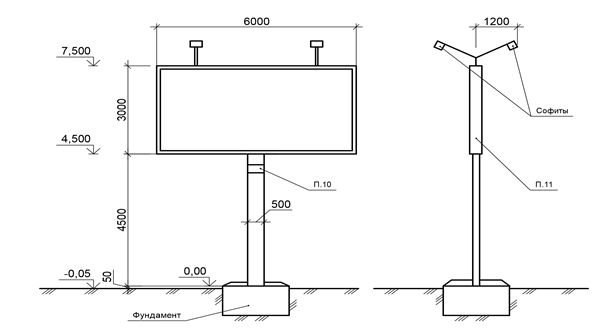 Конструкция: 2-х сторонняя, установленная на собственной опоре.Опорная стойка: единая стальная конструкция из одной или нескольких профильных труб (устанавливаются без просвета) квадратного/прямоугольного сечения. Цвет - серый. Облицовка опорной стойки не допускается. Ширина опорной стойки от 350 мм до 500 мм. Возможно смещение опорной стойки относительно информационного поля.Информационное поле представляет собой стальную прямоугольную пространственную раму, жестко закрепленную на опорной стойке. Информационное поле (щит) обрамляется рамкой. Цвет - серый. Рекламные конструкции выполнены из оцинкованных панелей либо влагостойкой фанеры для вариантов статичного исполнения.Освещение: рекламная конструкция может иметь внешний подсвет. Подключение к источнику электроснабжения осуществляется закрытым способом или воздушным с применением СИП (при наличии существующих опор).Фундамент - заглубляемый, видимая часть не должна выступать над уровнем земляного покрытия с последующим восстановлением газона. В других случаях фундаменты опор не должны выступать над уровнем земли более чем на 5 см. Допускается размещение выступающих более чем на 5 см фундаментов опор на тротуаре при наличии ботового камня или дорожных ограждений, если это не препятствует движению пешеходов и уборки улиц (ГОСТ Р 52044-2004).Высота опорной стойки: от 4,5 м до 7 м.Размер рекламного изображения: 3 х 6 м. Площадь одной стороны 18 м2, общая площадь рекламной конструкции 36 м2.Технология замены изображения: натяжение винилового полотна, или наклейка бумажных носителей (бумажный постер).Возможные технологии смены изображения:призматрон;скроллер;другие технологии автоматической смены изображения.Рекламная конструкция должна иметь маркировку с указанием наименования владельца, его контактного телефона, номера рекламной конструкции. Маркировка должна быть размещена на опорной стойке под информационным полем. Размер текста должен позволять его прочтение с ближайшей полосы движения транспортных средств.11. Торцы рекламной конструкции закрываются металлопрофилем (лист), цвет серый.Приложение 2                                                                                                                                                                  к аукционной документации, утвержденной                                                                                                          постановлением Исполнительного комитета                                                                                                                     Сабинского муниципального района                                                                                                                                   от 22.05.2018 г. № 644-пПримерная форма договора на установку и эксплуатацию рекламной конструкции на территории Сабинского муниципального района Республики Татарстан (по лотам 3-4)п.г.т. Богатые Сабы                                                           "__" _______________ г.

Исполнительный комитет Сабинского муниципального района, именуемый в дальнейшем «Исполнительный комитет», в лице Руководителя Исполнительного комитета Сабинского муниципального района  ________________________, действующего на основании Положения ,с одной стороны, и __________________, именуемое в дальнейшем "Владелец рекламной конструкции", в лице ________________________, действующего на основании _________________________________________,  с другой стороны, а вместе именуемые "Стороны", по результатам торгов на право заключения договоров на установку и эксплуатацию рекламных конструкций на территории Сабинского муниципального района (протокол от ___________ N ___) заключили настоящий договор о нижеследующем.Предмет договора1.1. В соответствии с настоящим договором  Исполнительный комитет предоставляет Владельцу рекламной конструкции за плату право осуществить установку и эксплуатацию рекламной конструкции (тип рекламной конструкции, место размещения, проектный номер в соответствии со Схемой размещения рекламных конструкций) на имуществе, находящемся в муниципальной собственности Сабинского муниципального района, или на участке земель общего пользования, право государственной собственности на которые не разграничено и правом распоряжения которыми обладают органы местного самоуправления согласно пункту 10 статьи 3 Федерального закона от 25.10.2001 N 137-ФЗ "О введении в действие Земельного кодекса Российской Федерации", сроком на 5 лет (земли общего пользования: территория вдоль автомобильных дорог, проездов, улиц и т.д.), а Владелец рекламной конструкции осуществляет ее установку и эксплуатацию в целях распространения наружной рекламы в соответствии с условиями настоящего договора и действующим законодательством.1.2. Рекламная конструкция должна иметь маркировку в виде таблички с указанием наименования, контактного телефона Владельца рекламной конструкции, номера разрешения на ее установку и эксплуатацию.II. Права и обязанности сторон2.1. Исполнительный комитет вправе:2.1.1. осуществлять контроль за соответствием рекламной конструкции выданному разрешению;2.1.2. в случае выявления несоответствия технических характеристик или внешнего вида рекламной конструкции выданному разрешению и (или) требованиям, установленным муниципалитетом в отношении рекламной конструкции данного типа (приложение 1), а также фактов использования рекламной конструкции с нарушением условий настоящего договора направлять Владельцу рекламной конструкции требования об устранении нарушений с указанием срока их устранения;2.1.3. Размещать на рекламной конструкции социальную рекламу в соответствии с разделом 8 настоящего договора.2.2. Владелец рекламной конструкции имеет право:2.2.1. беспрепятственного доступа к месту размещения рекламной конструкции и пользования этим местом для целей, связанных с осуществлением прав Владельца рекламной конструкции, в том числе с ее монтажом, эксплуатацией, техническим обслуживанием и демонтажем;2.2.2. после получения разрешения на установку и эксплуатацию рекламной конструкции установить и эксплуатировать рекламную конструкцию в течение срока действия настоящего договора.2.3. Владелец рекламной конструкции обязан:2.3.1. получить разрешение на установку и эксплуатацию рекламной конструкции в установленном порядке, установить и эксплуатировать ее в соответствии с полученным разрешением;2.3.2. спроектировать, изготовить и установить рекламную конструкцию в соответствии с требованиями строительных норм и правил, правил техники безопасности, а также в соответствии с требованиями, установленными муниципалитетом в отношении рекламной конструкции данного типа (приложение 1);2.3.3. сохранять межевые, геодезические и другие специальные знаки, установленные на земельных участках в соответствии с законодательством;2.3.4. письменно уведомить Исполнительный комитет об установке рекламной конструкции в пятидневный срок с момента ее установки (в том числе после временного демонтажа). В случае обнаружения Исполнительным комитетом недостатков в установленной рекламной конструкции Владелец рекламной конструкции обязан устранить их в указанный Исполнительным комитетом срок;2.3.5. содержать рекламную конструкцию в надлежащем состоянии в соответствии с Правилами благоустройства Сабинского муниципального района и иными нормативными документами;2.3.6. самостоятельно и за свой счет обеспечивать подсветку информационных полей в вечернее и ночное время суток, если это предусмотрено для рекламной конструкции данного типа;2.3.7. обеспечивать безопасность эксплуатации рекламной конструкции;2.3.8. за свой счет осуществлять монтаж и демонтаж рекламной конструкции, нести расходы, связанные с ее эксплуатацией, включая расходы на возмещение вреда, причиненного третьим лицам в связи с эксплуатацией рекламной конструкции;2.3.9. надлежащим образом осуществлять обязательства по оплате, принятые согласно настоящему договору;2.3.10. проходить техническую экспертизу состояния рекламной конструкции по условиям безопасности, если данная обязанность предусмотрена законодательством в отношении конструкции данного типа;2.3.11. в случае реорганизации юридического лица не позднее чем в пятидневный срок с момента внесения записи в Единый государственный реестр юридических лиц письменно уведомить Исполнительный комитет о правопреемниках по настоящему договору и заключить дополнительное соглашение к настоящему договору;2.3.12. письменно в пятидневный срок оповестить Исполнительный комитет об изменении своих реквизитов (наименования, местонахождения, почтового адреса, электронной почты, факсимильной связи), предназначенных для направления в Исполнительный комитет соответствующих писем и уведомлений, места регистрации, платежных и иных реквизитов (в соответствии с пунктом 8.4 настоящего договора), а также данных о лице, имеющем право представлять Владельца рекламной конструкции и действовать от его имени (с доверенностью или без таковой). В случае неисполнения Владельцем рекламной конструкции этих условий письма и другая корреспонденция, направляемые в Исполнительный комитет по указанным в настоящем договоре реквизитам, считаются отправленными Владельцу рекламной конструкции, который вне зависимости от их фактического получения считается извещенным (получившим соответствующие письма, корреспонденцию);2.3.13. по требованию Исполнительного комитета в пятидневный срок представлять платежные документы об уплате платежей по настоящему договору, учредительные и иные документы, имеющие непосредственное отношение к вопросам, касающимся исполнения Владельцем рекламной конструкции обязательств по настоящему договору;2.3.14. осуществить демонтаж рекламной конструкции в течение месяца и удалить информацию, размещенную на рекламной конструкции, в течение трех дней со дня истечения срока действия настоящего договора;2.3.15. надлежащим образом исполнять иные обязательства, вытекающие из условий настоящего договора.III. Платежи и расчеты3.1. Плата по настоящему Договору составляет ___________ (_________) рублей без учета НДС, плата по договору вносится на счет равными долями, кратными пяти к сумме настоящего договора.Размер платы устанавливается по результатам аукциона в соответствии с протоколом комиссии по проведению аукционов на право заключения договоров на установку и эксплуатацию рекламных конструкций.3.2. Оплата за текущий год осуществляется в течение 30 (тридцати) календарных дней со дня подписания настоящего договора в безналичном порядке путем перечисления денежных средств на расчетный счет, указанный Исполнительным комитетом Сабинского муниципального района. Платежи за последующие годы должны быть полностью внесены владельцем рекламной конструкции кратными долями (1/5 от суммы настоящего договора – каждый год) не позднее 30.09.2019, 30.09.2020, 30.09.2021, 30.09.2022, 30.09.2023 г.IV. Срок действия договора4.1. Настоящий договор вступает в силу с момента его подписания и действует по «8» сентября 2023 года.4.2. Действие настоящего договора прекращается со дня, следующего после даты, указанной в пункте 4.1 настоящего договора. Однако окончание срока действия настоящего договора не освобождает Стороны от полного исполнения всех обязательств по настоящему договору, не выполненных на момент прекращения его действия.V. Порядок расторжения договора5.1. Настоящий договор может быть расторгнут по соглашению Сторон.5.2. Владелец рекламной конструкции имеет право расторгнуть настоящий договор в одностороннем внесудебном порядке лишь при условии отсутствия задолженности по настоящему договору, осуществления демонтажа рекламной конструкции и проведения восстановительных работ на месте ее размещения. Письменное уведомление о расторжении настоящего договора должно быть направлено в Исполнительный комитет не менее чем за 14 календарных дней до предполагаемой даты расторжения настоящего договора.5.3. Исполнительный комитет имеет право расторгнуть настоящий договор в одностороннем внесудебном порядке в случаях:5.3.1. невнесения Владельцем рекламной конструкции, а также внесения в неполном объеме платы по настоящему договору в предусмотренные настоящим договором сроки оплаты, установленные в пункте 3.2 настоящего договора, если просрочка платежа составляет более 30 календарных дней;5.3.2. несоблюдения или ненадлежащего соблюдения требований хотя бы одного из следующих пунктов настоящего договора: 2.3.1, 2.3.11;5.3.3. неоднократного невыполнения, ненадлежащего или несвоевременного выполнения Владельцем рекламной конструкции обязательств по пункту 2.3.5 настоящего договора;5.3.4. неоднократного невыполнения требований по устранению нарушений технических характеристик и (или) внешнего вида рекламной конструкции, направленных Владельцу рекламной конструкции в соответствии с пунктом 2.1.2 настоящего договора;5.3.5. аннулирования или признания недействительным разрешения на установку и эксплуатацию рекламной конструкции в соответствии с действующим законодательством;5.3.6. ликвидации Владельца рекламной конструкции либо признания Владельца рекламной конструкции несостоятельным (банкротом).5.4. При наличии оснований для одностороннего отказа от исполнения настоящего договора, предусмотренных пунктом 5.3 настоящего договора, Исполнительный комитет направляет Владельцу рекламной конструкции письменное уведомление о расторжении настоящего договора в одностороннем порядке. В данном случае настоящий договор считается расторгнутым с даты, указанной в таком уведомлении.5.5. Если по причинам, связанным с изменением муниципальной планировки, строительством, реконструкцией, ремонтом, утратой (разрушением, сносом и т.п.) имущества, к которому присоединяется рекламная конструкция, а также прокладкой, ремонтом, реконструкцией инженерных коммуникаций и (или) по причине проведения плановых или аварийных работ по ремонту, обслуживанию инженерных коммуникаций (далее - муниципальный случай) установка рекламной конструкции невозможна, то Владелец рекламной конструкции направляет в Исполнительный комитет заявление о необходимости проверки данного факта в установленном порядке.5.6. Факты наличия либо отсутствия муниципального случая устанавливаются решением уполномоченной комиссии (далее - Комиссия), утвержденной постановлением Исполнительного комитета Сабинского муниципального района.5.7. Если по причине муниципального случая возникает необходимость демонтажа установленной рекламной конструкции, то Владелец рекламной конструкции обязан осуществить такой демонтаж на основании письменного обращения Исполнительного комитета (в лице Исполнительного комитета Сабинского муниципального района) в течение 10 рабочих дней, если настоящим договором не предусмотрено иное, и уведомить Исполнительный комитет о произведенном демонтаже рекламной конструкции в течение 3 (трех) рабочих дней. В случае неисполнения Владельцем рекламной конструкции обязательств по демонтажу данной рекламной конструкции Исполнительный комитет вправе расторгнуть настоящий договор в одностороннем внесудебном порядке.5.8. При установленном факте муниципального случая плата по настоящему договору за период с момента получения от Владельца рекламной конструкции заявления, указанного в пункте 5.5 настоящего договора, либо с момента демонтажа рекламной конструкции, указанного в пункте 5.7 настоящего договора, до завершения работ, препятствующих установке рекламной конструкции (далее - период муниципального случая), не взимается. В случае если платеж за период муниципального случая уже произведен Владельцем рекламной конструкции, Исполнительный комитет производит перерасчет в следующем расчетном периоде. В случае если перерасчет невозможен, Исполнительный комитет осуществляет возврат платы за период муниципального случая на основании письменного заявления Владельца рекламной конструкции.5.9. Если период муниципального случая превысил шесть месяцев, Владелец рекламной конструкции вправе досрочно расторгнуть настоящий договор на установку и эксплуатацию рекламной конструкции в одностороннем порядке и требовать от Исполнительного комитета возврата денежных средств, уплаченных за период с даты досрочного расторжения настоящего договора до даты истечения срока его действия. При этом Владелец рекламной конструкции направляет письменное уведомление Исполнительному комитету о расторжении настоящего договора в связи с муниципальным случаем.5.10. В случае расторжения настоящего договора по пунктам 5.2, 5.3, 5.7 настоящего договора Владелец рекламной конструкции не вправе требовать от Исполнительного комитета возврата денежных средств, уплаченных за период с даты досрочного расторжения настоящего договора до даты истечения срока его действия.5.11. При установке рекламной конструкции в охранной зоне инженерных коммуникаций Владелец рекламной конструкции в случае необходимости должен самостоятельно получить соответствующее согласование организации, эксплуатирующей указанные инженерные коммуникации. В случае получения отказа в указанном согласовании Владелец рекламной конструкции направляет в Исполнительный комитет уведомление с приложением копий документов, подтверждающих данный отказ. Решение о возможности или невозможности установки рекламной конструкции на основании представленных документов принимается Комиссией. В случае невозможности установки рекламной конструкции Владелец рекламной конструкции вправе досрочно расторгнуть настоящий договор в одностороннем порядке, уведомив письменно Исполнительный комитет, и требовать от Исполнительного комитета возврата денежных средств, уплаченных за период с даты получения Исполнительным комитетом указанного в настоящем пункте уведомления до даты истечения срока действия настоящего договора.5.12. В случае досрочного расторжения настоящего договора в соответствии с пунктами 5.9, 5.11 настоящего договора Владелец рекламной конструкции вправе обратиться с требованием о возврате указанных в пунктах 5.9, 5.11 настоящего договора денежных средств в срок не позднее трех месяцев с момента расторжения настоящего договора.5.13. В случае если при досрочном расторжении договора в соответствии с пунктами 5.9, 5.11 настоящего договора период с момента заключения настоящего договора до момента получения Исполнительным комитетом заявления, указанного в пункте 5.5 настоящего договора, либо уведомления, указанного в пункте 5.11 настоящего договора, составит не более 90 календарных дней, возврату подлежат все средства, уплаченные по настоящему договору, в полном объеме.5.14. В случае досрочного расторжения договора Владелец рекламной конструкции обязан удалить информацию, размещенную на рекламной конструкции в течение 3 (трех) дней и демонтировать рекламную конструкцию в течение одного месяца, а также произвести полный расчет за период действия настоящего договора.VI. Ответственность сторон6.1. За неисполнение или ненадлежащее исполнение обязательств по настоящему договору Стороны несут ответственность в соответствии с действующим законодательством Российской Федерации.6.2. В случае не установки рекламной конструкции Владелец рекламной конструкции не освобождается от исполнения обязательств по настоящему договору.VII. Прочие условия7.1. При размещении рекламной конструкции в охранной зоне инженерных коммуникаций для Владельца рекламной конструкции действуют следующие обременения:- в случае уведомления Владельца рекламной конструкции организацией, эксплуатирующей инженерные коммуникации, о возникновении аварийной ситуации, требующей незамедлительного демонтажа рекламной конструкции, Владелец рекламной конструкции должен в течение часа подтвердить получение данного уведомления и приступить к демонтажу рекламной конструкции. Уведомление Владельца рекламной конструкции осуществляется по телефону, номер которого указан на маркировке рекламной конструкции. В случае неисполнения требования о незамедлительном демонтаже рекламной конструкции и (или) при отсутствии связи по телефону, номер которого указан на маркировке рекламной конструкции, организация, эксплуатирующая данные инженерные коммуникации, имеет право без согласования с Владельцем рекламной конструкции провести ее демонтаж, не неся ответственности за состояние рекламной конструкции после демонтажа;- в случае необходимости проведения плановых работ по ремонту (обслуживанию) инженерных коммуникаций, требующих демонтажа рекламной конструкции, Исполнительный комитет уведомляет Владельца рекламной конструкции о необходимости обеспечения ее демонтажа в срок, указанный в уведомлении, но не позднее чем за 10 рабочих дней до демонтажа рекламной конструкции.7.2. Владелец рекламной конструкции обязан не позднее чем в пятидневный срок письменно уведомлять Исполнительный комитет обо всех фактах возникновения у третьих лиц прав в отношении рекламной конструкции (сдача рекламной конструкции в аренду, внесение рекламной конструкции в качестве вклада по договору простого товарищества, заключение договора доверительного управления, иные факты). В случае несвоевременного уведомления Исполнительного комитета обо всех фактах возникновения у третьих лиц прав в отношении рекламной конструкции настоящий договор расторгается в соответствии с пунктами 5.3 и 5.4 настоящего договора, разрешение на установку и эксплуатацию рекламной конструкции аннулируется.7.3. При истечении срока действия настоящего договора или при досрочном расторжении настоящего договора по инициативе Исполнительного комитета и неисполнении Владельцем рекламной конструкции своих обязательств по удалению информации, размещенной на рекламной конструкции, и демонтажу данной рекламной конструкции, Исполнительный комитет вправе удалить информацию, размещенную на рекламной конструкции, и демонтировать ее, возложив на Владельца рекламной конструкции фактические расходы, понесенные в связи с удалением информации, демонтажем, восстановительными работами на месте размещения рекламной конструкции, хранением и в необходимых случаях уничтожением рекламной конструкции. Исполнительный комитет не несет перед Владельцем рекламной конструкции ответственности за убытки, возникшие у него вследствие удаления информации и демонтажа рекламной конструкции. Уничтожение рекламной конструкции может быть произведено по истечении 30 календарных дней с момента осуществления демонтажа в случае, если Владелец рекламной конструкции не забрал ее с места хранения и не возместил понесенные расходы по удалению информации, демонтажу, восстановительным работам на месте размещения рекламной конструкции, ее транспортировке, хранению и фактическому размещению.VIII. Размещение социальной рекламы.8.1. В соответствии с пунктом 3 статьи 10 Федерального закона от 13.03.2006 N 38-ФЗ "О рекламе" в течение срока действия договора Владелец рекламной конструкции обязан безвозмездно размещать материалы социальной рекламы, в том числе информацию к государственным праздникам, избирательным кампаниям, памятным датам, а также к районным праздникам и иным социально-значимым датам.8.2. В случае необходимости размещения социальной рекламы Уполномоченный орган направляет Владельцу рекламной конструкции уведомление о необходимости размещения социальной рекламы на рекламных конструкциях, которая установлена в соответствии с настоящим договором, не менее чем за 30 дней до размещения социальной рекламы, с указанием срока ее размещения.8.3. Монтаж/демонтаж социальной рекламы осуществляется по согласованию с Владельцем рекламной конструкции.IX. Заключительные положения9.1. Настоящий договор в период его действия может быть изменен или дополнен по обоюдному соглашению Сторон. Все изменения и дополнения к настоящему договору оформляются путем подписания обеими Сторонами дополнительного соглашения, которое становится неотъемлемой частью настоящего договора.9.2. Взаимоотношения Сторон, не урегулированные настоящим договором, регламентируются действующим законодательством.9.3. Споры, вытекающие из настоящего договора, рассматриваются в Арбитражном суде Республики Татарстан в соответствии с действующим законодательством.9.4. Стороны вправе направлять друг другу письма (уведомления, требования) по почте заказным письмом с уведомлением о вручении либо путем вручения непосредственно адресату под расписку, а также на электронную почту и по факсимильной связи. Если письмо (уведомление, требование) направляется адресату по почте, адресат считается получившим письмо (уведомление, требование) в случае его направления по последнему известному месту нахождения адресата, даже в случае отсутствия адресата по указанному адресу. Если письмо (уведомление, требование) направляется адресату по электронной почте или факсимильной связи, адресат считается получившим письмо (уведомление, требование) в случае его направления по адресу электронной почты и (или) номеру факса, указанным в настоящем договоре.9.5. Настоящий договор составлен в двух экземплярах (по одному для каждой из Сторон), имеющих равную юридическую силу.X. Реквизиты и подписи сторон
Исполнительный комитет 			Владелец рекламной конструкции ______________/___________/ 	____________________/___________/Приложение 1                                                                                                                                                                  к Примерной форме договора                                                                                                                                         на установку и эксплуатацию рекламной конструкции                                                                                                            на территории Сабинского муниципального района                                                                                                    Республики Татарстан (по лотам 3-4)Рекламная конструкция "Сити-формат".Основные технические характеристики конструкции: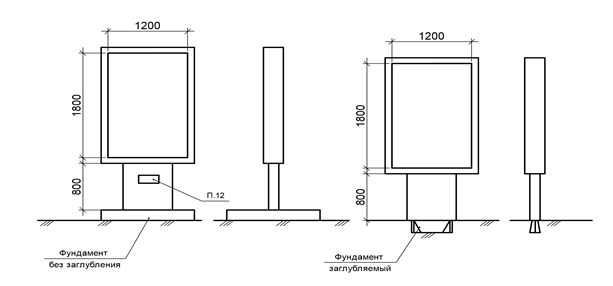 Конструкция: 2-х сторонняя, установленная на собственной опоре.Опорная стойка, поверхность корпуса облицовываются композитным материалом. Цвет стойки, рамы - серый.Информационная панель представляет собой металлическую раму, на которой закреплен алюминиевый профиль.Освещение: рекламная конструкция может иметь внутренний подсвет.Подключение к источнику электроснабжения осуществляется закрытым способом или воздушным с применением СИП (при наличии существующих опор).Фундамент - заглубляемый, видимая часть не должна выступать над уровнем земляного покрытия с последующим восстановлением газона. В исключительных случаях, когда заглубление фундамента невозможно, допускается размещение фундамента без заглубления. Видимая часть фундамента облицована декоративным материалом.Высота опорной стойки: от 60 см до 80 см с обшивкой 75 см.Размер информационного поля: 1,2 х 1,8 м, площадь одно стороны 2.16 м2, общая площадь рекламной конструкции 4.32 м2.Размер рекламной конструкции: не более 1,42 х 2,0 м (без учета опоры).Откидные стойки выполнены из триплексного или калёного стекла (не менее 6 мм).Технология замены изображения:размещение бумажного постера;размещение винилового постера.Возможные технологии смены изображения:призматрон;скроллер;другие технологии автоматической смены.              12. Рекламная конструкция должна иметь маркировку с указанием наименования владельца, его контактного телефона, номера рекламной конструкции. Маркировка должна быть размещена на боковой поверхности каркаса. Маркировка должна иметь доступное визуальное восприятие.